CORPORACIÓN EDUCACIONAL  A&GColegio El Prado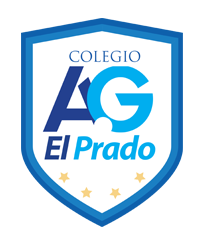 Cooperativa nº 7029 – PudahuelTeléfonos: 227499500  -   227476072www.colegioelprado.cldireccioncolegioelprado@gmail.comRBD: 24790-1  Profesor(a): Carlos Quero Valdés                                                                                           CURSO: 2° Medio                                                                           GUÍA N° 4OBJETIVO: Planificar y escribir un texto narrativo.ACTIVIDADES:En la guía anterior leíste el cuento breve “Música”, de Ana María Matute, y pudiste comprobar que, aún en un texto de extensión breve, es posible desarrollar un conflicto y caracterizar adecuadamente a los personajes que lo protagonizan. Imagina una situación curiosa o divertida que pudiera ocurrir en el colegio (seguramente recordarán más de alguna) y escribe un relato breve, de aproximadamente 10 líneas, respetando este tema propuesto y considerando las siguientes exigencias:1. Debes presentar, desarrollar y concluir un conflicto (no olvides lo importante que es el concepto de “tensión en el relato”, explicado en la página 37 del texto).2. La historia debe presentar dos personajes centrales (pueden aparecer otros, claro, pero solo serán secundarios o incidentales), los que además de ser protagonistas del conflicto, deben ser caracterizados claramente, de acuerdo a los elementos que aparecen explicados en la página 36 del texto (deben tener un nombre, características físicas y psicológicas, roles, objetos, conductas y lenguaje). .